    桃園市進出口商業同業公會 函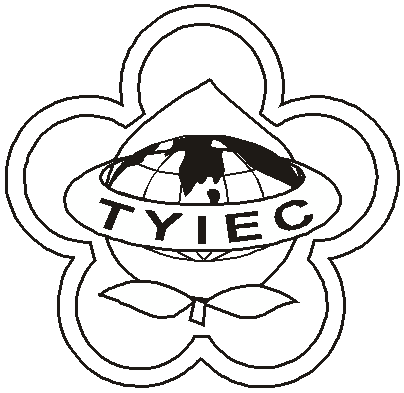          Taoyuan Importers & Exporters Chamber of Commerce桃園市桃園區春日路1235之2號3F           TEL:886-3-316-4346   886-3-325-3781   FAX:886-3-355-9651           ie325@ms19.hinet.net     www.taoyuanproduct.org	受 文 者：各相關會員 發文日期：中華民國107年11月8日發文字號：桃貿水字第1070363號附    件：主    旨：敬請  參與107年11月21日舉辦之「2018必須性醫療器材預警機制精進計畫業者宣導說明會」詳如說明，  敬請各相關會員廠商踴躍參加。說    明：一、依據財團法人金屬工業研究發展中心107年              11月6日金創字第1071004097號函辦理。         二、該中心107年度受衛生福利部食品藥物管理署             委託辦理「必須性醫療器材預警機制精進」計             畫，整合政府、醫療院所及業界之資源，以確             保並患治療不中斷，建造安全優質之醫療環境。             該次廠商宣導說明會，除說明該計畫必須性醫             療器材預警機制運作方式及食藥署「災害防救             醫療物資調度支援系統」更新功能之外，特別             安排食藥署「醫療器材管理法(草案)」說明專             題演講。         三、該活動全程免費，機會難得，請各位相關會員廠商踴躍參加，相關信息請查詢研討會網址:http://goo.g1/ifhZCP 理事長  王 清 水